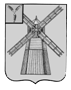 АДМИНИСТРАЦИЯ ПИТЕРСКОГО МУНИЦИПАЛЬНОГО РАЙОНА САРАТОВСКОЙ ОБЛАСТИП О С Т А Н О В Л Е Н И Еот 17  марта  2016  года  №  142с. ПитеркаО внесении изменений в постановлениеадминистрации Питерского муниципальногорайона от 27 октября  2015 года  №  475В соответствии с Федеральным законом от 2 мая 2006 года № 59-ФЗ
«О порядке рассмотрения обращений граждан Российской Федерации», Федеральным законом от 27 июля 2010 года № 210-ФЗ «Об организации предоставления государственных и муниципальных услуг», рассмотрев протест прокурора Питерского района от 11 марта 2016 года № 46-2016 на  постановление администрации Питерского муниципального района от 27 октября 2015 года №  475 «Об утверждении административных регламентов муниципального учреждения Управление образования администрации Питерского муниципального района Саратовской области по предоставлению муниципальных услуг», руководствуясь Уставом Питерского муниципального района, администрация муниципального района ПОСТАНОВЛЯЕТ:	Внести в приложение к постановлению администрации Питерского муниципального района от  24 ноября  2015 года  №  508  от 27 октября  2015 года  № 475«Об утверждении административных регламентов муниципального учреждения Управление образования администрации Питерского муниципального района Саратовской области по предоставлению муниципальных услуг»следующие изменения:пункт 5.2 изложить в новой редакции:«5.2. Заявитель может обратиться с жалобой в том числе в следующих случаях:1) нарушение срока регистрации запроса заявителя о предоставлении муниципальной услуги;2) нарушение срока предоставления муниципальной услуги;3) требование у заявителя документов, не предусмотренных нормативными правовыми актами Российской Федерации, нормативными правовыми актами субъектов Российской Федерации, муниципальными правовыми актами для предоставления муниципальной услуги;4) отказ в приеме документов, предоставление которых предусмотрено нормативными правовыми актами Российской Федерации, нормативными правовыми актами субъектов Российской Федерации, муниципальными правовыми актами для предоставления муниципальной услуги, у заявителя;5) отказ в предоставлении муниципальной услуги, если основания отказа не предусмотрены федеральными законами и принятыми в соответствии с ними иными нормативными правовыми актами Российской Федерации, нормативными правовыми актами субъектов Российской Федерации, муниципальными правовыми актами;6) затребование с заявителя при предоставлении муниципальной услуги платы, не предусмотренной нормативными правовыми актами Российской Федерации, нормативными правовыми актами субъектов Российской Федерации, муниципальными правовыми актами;7) отказ органа, предоставляющего муниципальную услугу, должностного лица органа, предоставляющего муниципальную услугу, в исправлении допущенных опечаток и ошибок в выданных в результате предоставления муниципальной услуги документах либо нарушение установленного срока таких исправлений.»;1.2  в абзаце седьмом пункта 5.7слово «многократно» заменить словом «неоднократно».2. Настоящее постановление вступает в силу со дня опубликования на официальном сайте администрации Питерского муниципального района в сети Интернет.И.о. главы администрациимуниципального района                                                                   А.А. Иванов